MESKALINMötesprotokoll/dagordning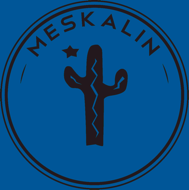 Datum: 16/1 - 2018Plats: Kalmar NyckelNärvarande: Annie Pettersson, Isabelle Holmér, Jacob Johannesson, Ola Carlsson, Niklas Luks, Sebastian Sandberg§1 Mötets öppnandeOla förklarade mötet öppnat§2 Fastställande av dagordningMötet beslutade att fastställa den föreslagna dagordningen§3 Val av mötesordförandeMötet föreslog och beslutade att välja Ola som mötesordförande§4 Val av mötessekreterareMötet föreslog och beslutade att välja Annie som sekreterare§5 Val av justerareMötet föreslog och beslutade att välja Niklas som justerare§6 ValberedningAllt ser bra ut inför årsmötet. De ska lämna sina nomineringar till Niklas innan den 1 februari så han kan publicera dessa. Miguel har hoppat av valberedning av personliga skäl.§7 EkonomiImorgon ska kassörerna ha möte med den ekonomiska revisorn. §8 HarrysavtalNästa styrelse får avgöra om ett nytt kontrakt ska skrivas på eller inte. Ola ska kontakta Roland om att vi har styrelseskifte i februari. §9 ÖvrigtOla och Jacob skriver verksamhetsberättelsen för 2017, och verksamhetsplanen för 2018. UngMedia är löst med medlemslistor och liknande. Det kommer ske stickkontroller bland våra medlemmar. De måste ha protokollet för årsmötet 2017. Ligger på kontoret så vi skannar in det och skickar till dem.Det stora kaktuskröket, lyckad tillställning. Uppskattat av oss och våra medlemmar!Ovvarna, sälj dem! Ta beställningar nästa år och nästa styrelse får ta ett beslut om ett bra system.Nytt kontor, med nya lokalerna. Ola har börjat kolla lite. Lokal till studentpuben, möte på torsdag 18/1 kl. 17.00 på Norrgård. N144.Det har funnits insammare som inte haft medlemskort. Ola har fört in dom i listorna och gett ut medlemskort. Vi måste bli tydligare angående medlemskort!Angående Gatsby-festen vill de ha hjälp att sälja biljetter. Nästa styrelse får ta beslut om detta.En överlämning ska ske, styrelsen får förbereda sig på det. Vi måste kolla om Kino är bokat till den 7/2. Ola kontaktar Eva om detta. Annie ska fixa utskrifter på alla protokoll.Isabelle och Vjosa tar kontoret imorgon den 17/1. §10 Nästa möteÅrsmötet 7/2§11 Mötet avslutasOla förklarade mötet avslutat. 